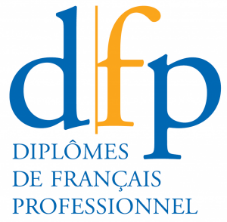 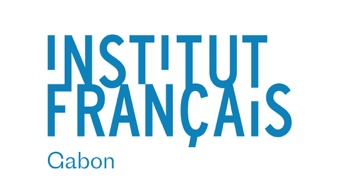 Formulaire d’inscription à l’examen du Diplôme de français professionnel Affaires- Session 2021 -  Civilité: 	 Mme	 Mlle	M.Nom : 		 Prénom :Date de naissance (JJ/MM/AAAA) : 	Ville de naissance : __________________________________Pays de naissance : ___________________________________ Nationalité : __________________________________________________ Langue usuelle :    ___________________________________Pays et Ville de résidence :    Profession : ______________________________     Portable : ____________________Courriel :                 	                                @Pièce à fournir : Photocopie de la pièce d’identité. Photo d’identité.Frais d’inscription par épreuve :Total frais d'inscription:…………………………… FCFA		Payé par : Espèces         Virement    Date et signature du candidat(e) : Diplôme TarifsDFP Affaires B1/B2260 000 FCFADFP Affaires C1/C2300 000 FCFA